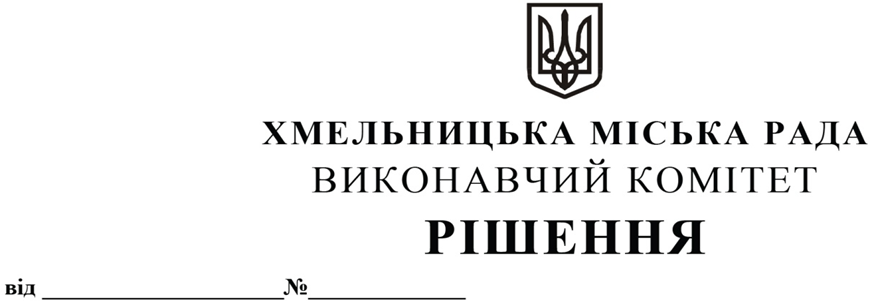 Розглянувши  клопотання управління з питань цивільного захисту населення і охорони праці, з метою створення механізму забезпечення заходів цивільного захисту та умов для реалізації державної політики у сфері цивільного захисту на території Хмельницької міської територіальної громади, керуючись Законом України «Про місцеве самоврядування в Україні», Кодексом цивільного захисту України, виконавчий комітет міської радиВИРІШИВ:1. Внести на розгляд сесії міської ради пропозицію про внесення змін до цільової Програми попередження виникнення надзвичайних ситуацій та забезпечення пожежної і техногенної безпеки об’єктів усіх форм власності, розвитку інфраструктури пожежно-рятувальних підрозділів на території Хмельницької міської територіальної громади на 2021-2025 роки, затвердженої рішенням другої сесії міської ради № 9 від 23.12.2020 зі змінами: 1.1.  Розділ 5. «Реалізація державної  політики у сфері цивільного захисту» та рядок «Всього за Програмою:»  додатку 1 до Програми «Заходи і завдання з виконання Цільової програми попередження виникнення надзвичайних ситуацій та забезпечення пожежної і техногенної безпеки об’єктів усіх форм власності, розвитку інфраструктури пожежно-рятувальних підрозділів на території Хмельницької міської територіальної громади на 2021-2025 роки» викласти згідно додатку.2. Контроль за виконанням цього рішення покласти на управління з питань цивільного захисту населення і охорони праці.Міський голова                                                                                  О. СИМЧИШИН                                                                                                                                                                Додаток  до рішення виконавчого комітету                                                                                                                                                                                           від 03.02.2022  № 51Заходи і завдання з виконання Цільової програми попередження виникнення надзвичайних ситуацій та забезпечення пожежної і техногенної безпеки об’єктів усіх форм власності, розвитку інфраструктури пожежно-рятувальних підрозділів на території Хмельницької міської територіальної громади на 2021-2025 рокиКеруючий справами виконавчого комітету							 			            Ю. САБІЙНачальник управління з питань цивільногозахисту населення і охорони праці												Ю. КОРЕВАПро внесення на розгляд сесії міської ради пропозиції про внесення змін до цільової Програми попередження виникнення надзвичайних ситуацій та забезпечення пожежної і техногенної безпеки об’єктів усіх форм власності, розвитку інфраструктури пожежно-рятувальних підрозділів на території Хмельницької міської територіальної громади на 2021-2025 роки    Найменуван ня напрямку діяльностіНайменування завданняСтрок виконання заходуНайменування заходуГоловний розпорядник бюджетних коштівДжерела фінансування (державний, бюджет міської громади, інші)Прогнозова-ний обсяг фінансових ресурсів для виконання  завдань,тис. грн.У тому числі за рокамиУ тому числі за рокамиУ тому числі за рокамиУ тому числі за рокамиУ тому числі за рокамиНайменуван ня напрямку діяльностіНайменування завданняСтрок виконання заходуНайменування заходуГоловний розпорядник бюджетних коштівДжерела фінансування (державний, бюджет міської громади, інші)Прогнозова-ний обсяг фінансових ресурсів для виконання  завдань,тис. грн.202120222023202420255. Реалізація державної  політики у сфері цивільного захистуСтворення  ситуаційного центру з питань цивільного захисту, охорони праці та здійснення координації заходів по ліквідації надзвичайних ситуацій2021-2025 рПроведення  ремонту приміщення для розміщення ситуаційного центруВиконавчий комітет Хмельницької міської радиБюджет міської територіальної громади, інші джерела фінансування незаборонені законом687,1-687,1---5. Реалізація державної  політики у сфері цивільного захистуСтворення  ситуаційного центру з питань цивільного захисту, охорони праці та здійснення координації заходів по ліквідації надзвичайних ситуацій2021-2025 рПридбання та встановлення необхідної техніки, обладнання та офісних меблів для забезпечення роботи ситуаційного центру, обладнання стендів (плакатів), розробка інформаційних куточків з цивільного захисту, охорони праці.Виконавчий комітет Хмельницької міської радиБюджет міської територіальної громади, інші джерела фінансування незаборонені законом365,0-200,0165,0--Всього за розділом:Всього за розділом:Всього за розділом:Всього за розділом:Всього за розділом:Всього за розділом:1052,1-887,1165,0--Всього за Програмою:Всього за Програмою:Всього за Програмою:Всього за Програмою:Всього за Програмою:Всього за Програмою:102 860,0  18 737,0  23 158,8 21 227,3 19 670,2 20 066,7